Barnhill Memorial School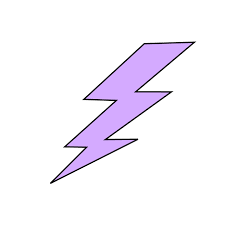                         Barnhill Does Their Best. Better Every Single Time.May 19, 2020	Hello to all students/ parents and guardians,Finally, the sun is starting to shine, and things are opening after a long and isolating spring! We are all going to have a little more freedom and we just know the weather is going to get nicer it usually always does after the Victoria Day weekend. Go biking, go for a nature walk, enjoy the weather and the exercise! https://www.alltrails.com/canada/new-brunswick/saint-john Lists some of the best trails in the Saint John area. So just get out and have fun.Just a few reminders for the week:Guidance Counsellors and Guidance Teachers are here to offer support: call 349-7663 from Monday – Friday – 8:15 a.m. – 4:30 p.m.RAZ-Kids a popular reading program can be found at https://www.raz-kids.com/ This is a free online resource and it has selections for every reading level.ACT NOW – the United Nations Act Now Climate Campaign attempts to motivate individual action on the defining issue of our time. People around the world will be engaged to make a difference in all facets of their lives, from the food they eat to the clothes they wear. We want to challenge you to make a commitment to these actions for an entire week. Make sure you record your actions and share them with your Social Studies teacher.English: https://www.un.org/en/actnow/French: https://www.un.org/fr/actnow/We are continuing to create a photo gallery on our website of what our students are doing while at home. Submissions would be wonderful in order to build this gallery.Art Challenge – Paint like Andy Warhol, who was an American artist and a leading figure in the visual art movement known as pop art.  Mr. Turner challenges you to go to your cupboards or fridge look at an item such as a can of soup or a bottle of ketchup and paint it. Think back to the murals in our lunchroom, they could give you some inspiration. Please send all of your submissions to Mr. Turner at: Clifford.turner@nbed.nb.caWe certainly recognize the challenges that online learning presents. Our students matter to us; their well-being and learning is a job we take very seriously. We want to thank all the teachers of Barnhill Memorial School for creating engaging home learning suggestions and remind everyone to choose the options that work best for your family. We have made our school website more user friendly for everyone, the homework site with all the teacher’s email addresses is now on our homepage. Also, as you will be able to see on our photo gallery, we love to highlight our students and their activities ~ please look and enjoy!We are beginning a plan for a virtual welcome of our grade 5’s coming to Barnhill in the fall and special recognition in June for our grade 8 students who are headed to high school. Please stay tuned for more details.Thank you,Liza MuiseLiza.muise@nbed.nb.ca&Jill Fergusonjill.ferguson@nbed.nb.ca“When you can’t control what’s happening around you, challenge yourself to control the way you respond. That is where your power lies.”     ~ Author Unknown ~